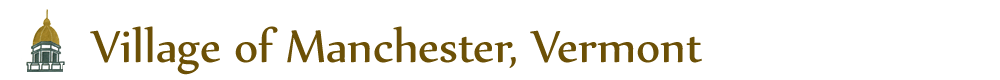 PO Box 482Manchester, Vermont 05254-0482(802) 362-1515AGENDARegular Meeting of the Village of Manchester Board of TrusteesMonday, May 6, 2024 at 4:30 pmVillage of Manchester Offices45 Union Street, Manchester, Vermont____________________________________________________________________________Join Zoom Meetinghttps://us02web.zoom.us/j/86810372968?pwd=aUxpL2tJR2lybHRNY3N3M24zNHRIUT09Meeting ID: 868 1037 2968Passcode: 931342____________________________________________________________________________REGULAR MEETINGApproval of the Agenda;Approval of the Minutes from the Regular Meeting of the Village of Manchester Board of Trustees held on April 1, 2024;Review, discussion and possible approval of the paving of Ways Lane and the opening of the sealed paving bids;Review, discussion and possible approval of the following Itinerant Vendor Permits for:Mountain Fresh/Acai Bowl at Orvis Outlet owned by Jodi Morrison (renewal);Tammy’s Ice Cream vending owned by Thomas Ouellette at Burr & Burton Academy and Dog Docks at Orvis Flagship store; Big Pop’s Sandwich Shop (New Amy’s on The Road) owned by Jan Giejda located at the Perfect Piece on Route 7A. Review of traffic studies and possible vote on a change to the Village of Manchester Traffic Ordinance(s) regarding traffic safety measures taken in the development of the Burr & Burton Academy School Zone.  Action by the BOT will ensure that previous adoption of speed limits, signage and other safety improvements in the School Zone are properly approved under state law. Continued discussion and possible update on an investigation into determining the reason that monies derived from Town of Manchester Police Department traffic tickets is being diverted from the Village of Manchester.   Discussion may include development of a plan to take steps to correct these actions and to collect arrearages and such interest and penalties that may be due the Village.Review, discussion and possible approval of a curb cut/shift in driveway to the north (according to site plan on file) at 3738 Main Street, property owned by Margaret Pritchard with work to be completed by Homestead Landscaping.Review, discussion and possible approval of a Special Events Permit for property owned by Orvis for Dog Docks on May 25 & 26, 2024.Review and possible approval of the following State of Vermont Liquor Licenses:Reluctant PanterEquinox Hotel & Spa Review, discussion and possible approval of a list of expenditures to be allocated to ARPA Funds. Reports:Administration (M. Johnson);Zoning and Planning (C. VanDerWielen);Roads & Trees (J. Lewis);Treasurer & Tax Collection (S. McClintok)Clerk (D. Brodie);Old Business:Follow-up to the Manchester Village National Historic District.Follow-up on the Bennington County Courthouse New Business:Proposal, review & discussion of change in the current Employee Benefit Fund to include expenses related to Trees and Beautification.    Review, discussion and conditional approval by the board, and/or the setting of follow-up meeting(s) for the Village of Manchester 2024-25 Budget.
Executive Session to discuss employee matter:Adjournment.Your opinion matters to the Village of Manchester Board of Trustees.If you are interested in any of the topics listed in this agenda and you are unable to attend the meeting, please forward your comments to: office@villageofmanchester.com.All comments received will be provided to the Board of Trustees prior to any vote.